ФЕДЕРАЛЬНОЕ АГЕНТСТВО ЖЕЛЕЗНОДОРОЖНОГО ТРАНСПОРТА Федеральное государственное бюджетное образовательное учреждение высшего образования«Петербургский государственный университет путей сообщения Императора Александра I»(ФГБОУ ВО ПГУПС)Кафедра «Железнодорожные станции и узлы»РАБОЧАЯ ПРОГРАММАдисциплины«ВЗАИМОДЕЙСТВИЕ ТРАНСПОРТНЫХ СИСТЕМ» (Б1.В.ДВ.1.2)для направления38.03.02 «Менеджмент» по профилю «Логистика» Форма обучения – очная, заочнаяСанкт-Петербург2018ЛИСТ СОГЛАСОВАНИЙ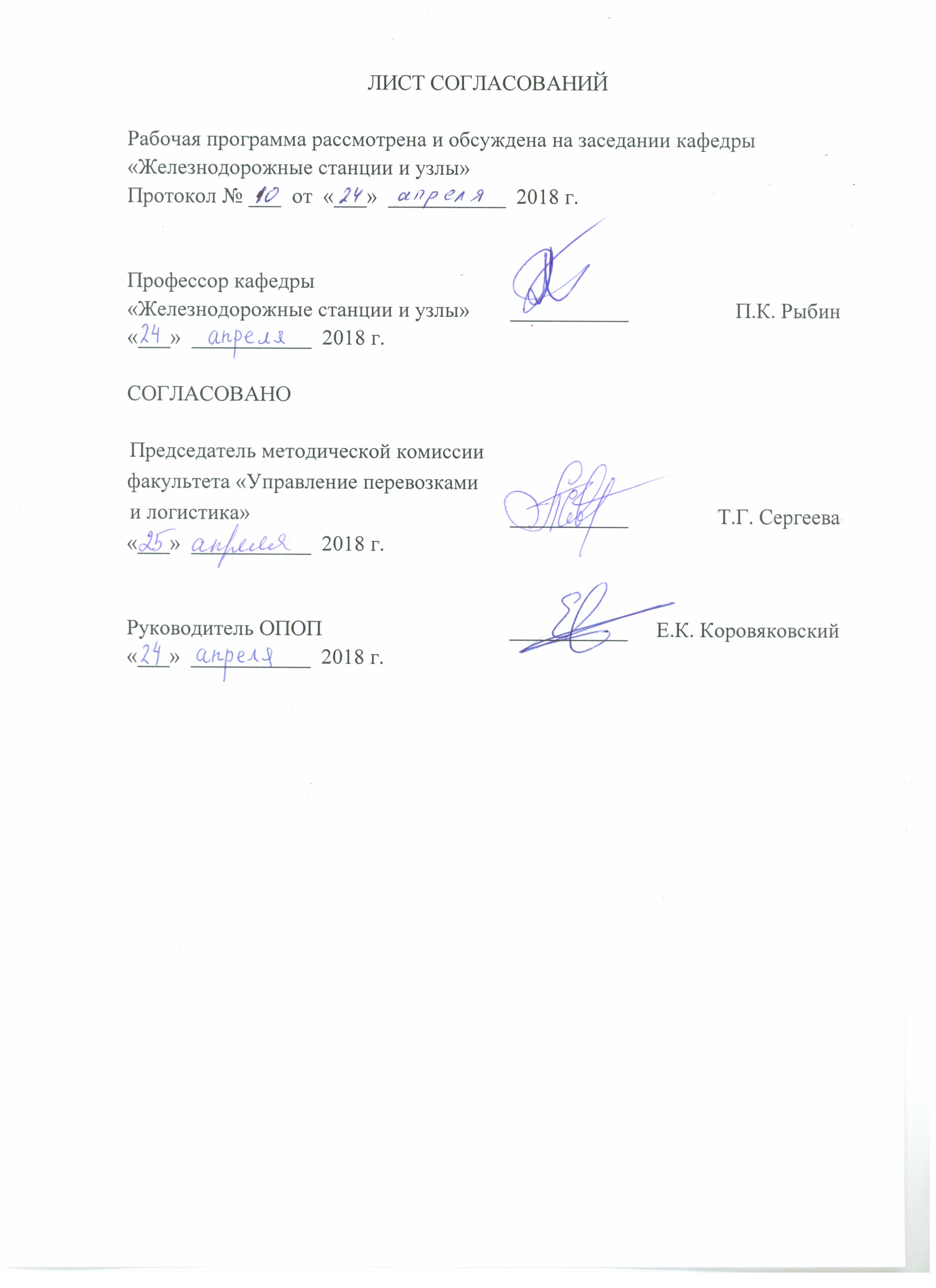 Рабочая программа рассмотрена и обсуждена на заседании кафедры«Железнодорожные станции и узлы»Протокол № ___  от  «___»  ___________  2018 г.1. Цели и задачи дисциплиныРабочая программа составлена в соответствии с ФГОС ВО, утвержденным 12 января ., приказ № 7 по направлению 38.03.02 «Менеджмент», по дисциплине «Взаимодействие транспортных систем».Целями изучения дисциплины являются: приобретение студентами знаний, умений и навыков в сфере организации и управления взаимодействием различных видов транспорта для их последующего применения при разработке и реализации логистический цепей поставок; формирование мышления и ценностных ориентаций, при которых эффективная работа различных видов транспорта рассматривается как основа функционирования единой транспортной системы страны.Для достижения поставленной цели решаются следующие задачи:освоение студентами знаний, умений и навыков, способствующих формированию практических навыков по эксплуатации транспортных систем с учётом их взаимодействия;изучение методик и принципов выбора вида транспорта как основы логистических решений и построения эффективных цепей поставок.2. Перечень планируемых результатов обучения по дисциплине, соотнесенных с планируемыми результатами освоения основной профессиональной образовательной программыПланируемыми результатами обучения по дисциплине являются: приобретение знаний, умений, навыков и/или опыта деятельности.В результате освоения дисциплины обучающийся должен:ЗНАТЬ:основные понятия о транспорте, транспортных системах, взаимосвязь и взаимообусловленность развития транспортных систем;критерии выбора вида транспорта, основы прогнозирования взаимодействия транспортных систем;методы проектирования и реализации технологического взаимодействия различных транспортных систем, комплексного их использования;методы системного управления перевозочным процессом и решение вопросов взаимодействия в пунктах стыкования и транспортных узлах.УМЕТЬ:формировать логистические цепи доставки грузов и пассажиров с участием нескольких видов транспорта;осуществлять обоснованный выбор рационального типа подвижного состава для перевозки грузов;определять бизнес-привлекательность вариантов транспортировки на основе технико-экономических расчетов;разрабатывать технологические (контактные) графики взаимодействия транспортных систем в стыковых пунктах.ВЛАДЕТЬ:специальной терминологией и профессиональной лексикой;методиками определения технико-экономических показателей транспортных систем;методами стимулирования развития транспортного рынка.Приобретенные знания, умения, навыки и/или опыт деятельности, характеризующие формирование компетенций, осваиваемые в данной дисциплине, позволяют решать профессиональные задачи, приведенные в соответствующем перечне по видам профессиональной деятельности в п. 2.4 основной профессиональной образовательной программы (ОПОП).Изучение дисциплины направлено на формирование следующих общепрофессиональных компетенций (ОПК):владением навыками поиска, анализа и использования нормативных и правовых документов в своей профессиональной деятельности (ОПК-1);владением методами принятия решений в управлении операционной (производственной) деятельностью организаций (ОПК-6).Изучение дисциплины направлено на формирование следующих профессиональных компетенций (ПК), соответствующих виду профессиональной деятельности, на который ориентирована программа бакалавриата:организационно-управленческая деятельность:способностью участвовать в управлении проектом, программой внедрения технологических и продуктовых инноваций или программой организационных изменений (ПК-6).Область профессиональной деятельности обучающихся, освоивших данную дисциплину, приведена в п. 2.1 ОПОП.Объекты профессиональной деятельности обучающихся, освоивших данную дисциплину, приведены в п. 2.2 ОПОП.3. Место дисциплины в структуре основной профессиональной образовательной программыДисциплина «Взаимодействие транспортных систем» (Б1.В.ДВ.1.2) относится к вариативной части и является дисциплиной по выбору обучающегося.4. Объем дисциплины и виды учебной работыДля очной формы обучения:Для заочной формы обучения:5. Содержание и структура дисциплины5.1 Содержание дисциплины5.2 Разделы дисциплины и виды занятийДля очной формы обучения:Для заочной формы обучения:6. Перечень учебно-методического обеспечения для самостоятельной работы обучающихся по дисциплине7. Фонд оценочных средств для проведения текущего контроля успеваемости и промежуточной аттестации обучающихся по дисциплинеФонд оценочных средств по дисциплине является неотъемлемой частью рабочей программы и представлен отдельным документом, рассмотренным на заседании кафедры и утвержденным заведующим кафедрой.8. Перечень основной и дополнительной учебной литературы, нормативно-правовой документации и других изданий,необходимых для освоения дисциплины8.1 Перечень основной учебной литературы, необходимой для освоения дисциплиныВзаимодействие видов транспорта: учебное пособие /                               П.К. Рыбин, О.П. Кизляк, М.В. Четчуев. – Санкт-Петербург: ФГБОУ ВО ПГУПС. – Ч. 1. – 2016. – 47 с.;Водный транспорт: учеб. пособие / П.К. Рыбин, В.И. Смирнов,           Е.А. Лашкова. – СПб.: ПГУПС. – Ч. 2: Морской транспорт. – 2009. – 56 с.;Организация взаимодействия железнодорожных станций                           и автомобильных предприятий в транспортных узлах: учебное пособие /                П.К. Рыбин, Н.В. Ёршиков, О.Н. Ёршикова, М.В. Четчуев. – Санкт-Петербург: ФГБОУ ВПО ПГУПС, 2015. – 55 с.;Трубопроводный транспорт и взаимодействующие с ним железнодорожные станции:учебное пособие / П.К. Рыбин, Н.В. Ёршиков,              М.В. Четчуев. – Санкт-Петербург: ФГБОУ ВПО ПГУПС, 2014. – 60 с.Воздушный транспорт: учеб. пособие / П.К. Рыбин,                                      Н.В. Ершиков, Н.С. Комовкина. – СПб.: ПГУПС, 2011. – 61 с.8.2 Перечень дополнительной учебной литературы, необходимой для освоения дисциплины1.	Железные дороги. Общий курс: учебник для студентов вузов железнодорожного транспорта / Ю.И. Ефименко, В.И. Ковалев,                                 В.Л. Белозеров [и др.] ; под ред. Ю. И. Ефименко. – 6-е изд., перераб. и доп. – Москва: Учебно-методический центр по образованию на железнодорожном транспорте, 2013. – 502 с.;2.	Железнодорожные станции и узлы: учебник для студентов, обучающихся по специальности 190401.65 «Эксплуатация железных дорог» и направлению подготовки 190700.62 «Технология транспортных процессов» / В.И. Апатцев, Ю.И. Ефименко, П.К. Рыбин [и др.]; под ред. :                                     В.И. Апатцева, Ю.И. Ефименко. – Москва: Учебно-методический центр по образованию на железнодорожном транспорте, 2014. – 854 с.8.3 Перечень нормативно-правовой документации, необходимой для освоения дисциплины1.	Федеральный закон от 10.01.2003 г. № 18-ФЗ «Устав железнодорожного транспорта Российской Федерации»;2.	Федеральный закон от 08.11.2007 г.№ 261-ФЗ «О морских портах в Российской Федерации и о внесении изменений в отдельные законодательные акты Российской Федерации»;3.	Федеральный закон от 10.01.2003 г. № 17-ФЗ                                              «О железнодорожном транспорте в Российской Федерации»;4. «Гражданский кодекс Российской Федерации (часть первая)» от 30.11.1994 г.№ 51-ФЗ;5. «Гражданский кодекс Российской Федерации (часть вторая)» от 26.01.1996 г.№ 14-ФЗ;6. «Кодекс внутреннего водного транспорта Российской Федерации» от 07.03.2001 г.№ 24-ФЗ;7. Приказ МПС РФ от 18.06.2003 г. № 26 «Об утверждении правил эксплуатации и обслуживания железнодорожных путей необщего пользования».8.4 Другие издания, необходимые для освоения дисциплины1.	Актуальные проблемы управления перевозочным процессом: сборник научных трудов / ред. Ю. И. Ефименко [и др.]. –Санкт-Петербург: ПГУПС. – Вып. 11. – 2012. – 156 с.;2.	Актуальные проблемы управления перевозочным процессом: сборник научных трудов / ред.: Ю. И. Ефименко [и др.]. – Санкт-Петербург: ПГУПС. – Вып. 12. – 2013. – 170 с.9. Перечень ресурсов информационно-телекоммуникационной сети «Интернет», необходимых для освоения дисциплины1. Личный кабинет обучающегося и электронная информационно-образовательная среда. [Электронный ресурс]. – Режим доступа: http://sdo.pgups.ru/  (для доступа к полнотекстовым документам требуется авторизация).2. Электронно-библиотечная система издательства «Лань». Режим доступа: http://e.lanbook.com (для доступа к полнотекстовым документам требуется авторизация).3.	Электронная библиотека ЮРАЙТ. Режим доступа: https://biblio-online.ru/ (для доступа к полнотекстовым документам требуется авторизация).4. Электронно-библиотечная система ibooks.ru («Айбукс»). Режим доступа: https://ibooks.ru/home.php?routine=bookshelf (для доступа к полнотекстовым документам требуется авторизация).5. Электронная библиотека «Единое окно к образовательным ресурсам». Режим доступа: http://window.edu.ru. – свободный.6.	Официальный сайт Министерства транспорта РФ. Режим доступа: http://www.mintrans.ru.7.	Официальный сайт Федерального дорожного агентства. Режим доступа: http://rosavtodor.ru.8.	Официальный сайт Федерального агентства морского и речного транспорта. Режим доступа: http://www.morflot.ru.9.	Страница кафедры «Железнодорожные станции и узлы» ФГБОУ ВО ПГУПС в социальной сети «Вконтакте». Режим доступа: https://vk.com/club11411351.10. Методические указания для обучающихся по освоению дисциплиныПорядок изучения дисциплины следующий:Освоение разделов дисциплины производится в порядке, приведенном в разделе 5 «Содержание и структура дисциплины». Обучающийся должен освоить все разделы дисциплины с помощью учебно-методического обеспечения, приведенного в разделах 6, 8 и 9 рабочей программы. Для формирования компетенций обучающийся должен представить выполненные типовые контрольные задания или иные материалы, необходимые для оценки знаний, умений, навыков и (или) опыта деятельности, предусмотренные текущим контролем (см. фонд оценочных средств по дисциплине).По итогам текущего контроля по дисциплине, обучающийся должен пройти промежуточную аттестацию (см. фонд оценочных средств по дисциплине).11. Перечень информационных технологий, используемыхпри осуществлении образовательного процесса по дисциплине,включая перечень программного обеспечения и информационных справочных системПеречень информационных технологий, используемых при осуществлении образовательного процесса по дисциплине «Взаимодействие транспортных систем»:технические средства (компьютерная техника, наборы демонстрационного оборудования);методы обучения с использованием информационных технологий (демонстрация мультимедийных материалов);электронная информационно-образовательная среда Петербургского государственного университета путей сообщения Императора  Александра I. Режим доступа:  http://sdo.pgups.ru; интернет-сервисы и электронные ресурсы (поисковые системы, электронная почта, онлайн-энциклопедии и справочники, электронные учебные и учебно-методические материалы согласно п. 9 рабочей программы);ежегодно обновляемый необходимый комплект лицензионного программного обеспечения, установленного на технических средствах, размещенных в специальных помещениях и помещениях для самостоятельной работы:операционная система MS Windows;MS Office;Антивирус Касперского;Autodesk AutoCAD;Архиватор WinRAR;PDFCreator (бесплатная программа);Adobe (Acrobat) Reader (бесплатная программа).12. Описание материально-технической базы, необходимой для осуществления образовательного процесса по дисциплинеМатериально-техническая база, необходимая для осуществления образовательного процесса по дисциплине «Взаимодействие транспортных систем», включает следующие специальные помещения:учебные аудитории для проведения занятий лекционного типа, занятий семинарского типа, групповых и индивидуальных консультаций, текущего контроля и промежуточной аттестации, помещения для самостоятельной работы;помещения для хранения и профилактического обслуживания учебного оборудования. Специальные помещения укомплектовываются специализированной мебелью и техническими средствами обучения, служащими для представления учебной информации большой аудитории. 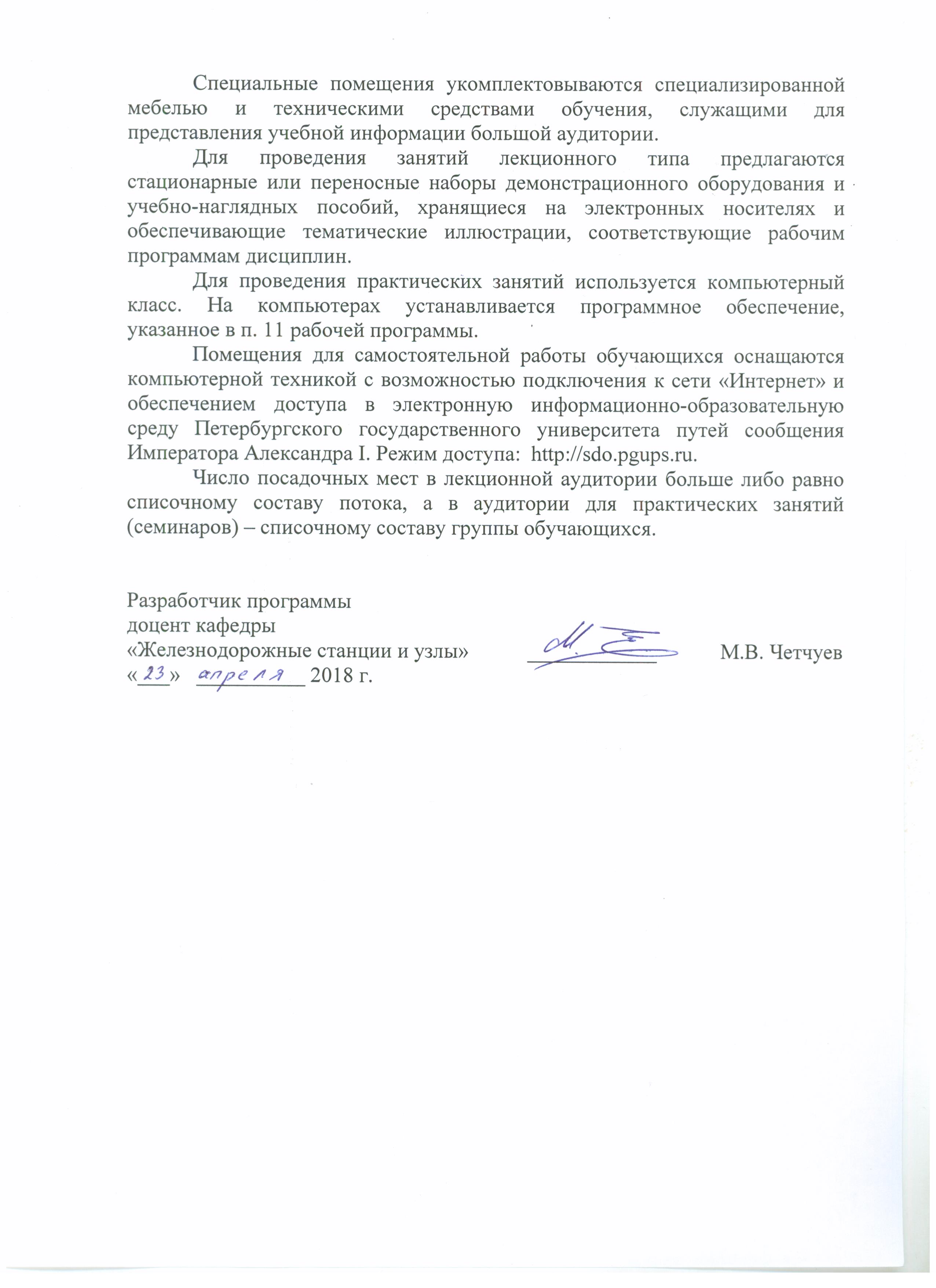 Для проведения занятий лекционного типа предлагаются стационарные или переносные наборы демонстрационного оборудования и учебно-наглядных пособий, хранящиеся на электронных носителях и обеспечивающие тематические иллюстрации, соответствующие рабочим программам дисциплин.Для проведения практических занятий используется компьютерный класс. На компьютерах устанавливается программное обеспечение, указанное в п. 11 рабочей программы.Помещения для самостоятельной работы обучающихся оснащаются компьютерной техникой с возможностью подключения к сети «Интернет» и обеспечением доступа в электронную информационно-образовательную среду Петербургского государственного университета путей сообщения Императора Александра I. Режим доступа:  http://sdo.pgups.ru.Число посадочных мест в лекционной аудитории больше либо равно списочному составу потока, а в аудитории для практических занятий (семинаров) – списочному составу группы обучающихся. Разработчик программы доцент кафедры«Железнодорожные станции и узлы»           ____________            М.В. Четчуев«___»   __________ 2018 г.Профессор кафедры«Железнодорожные станции и узлы»___________П.К. Рыбин«___»  ___________  2018 г.СОГЛАСОВАНОПредседатель методической комиссии факультета «Управление перевозкамии логистика»___________Т.Г. Сергеева«___»  ___________  2018 г.Руководитель ОПОП___________Е.К. Коровяковский«___»  ___________  2018 г.Вид учебной работыВсего часовСеместр IКонтактная работа (по видам учебных занятий)В том числе:лекции (Л)практические занятия (ПЗ)лабораторные работы (ЛР)321616–321616–Самостоятельная работа (СРС) (всего)3131Контроль4545Форма контроля знанийЭЭОбщая трудоемкость: час / з.е.108 / 3108 / 3Вид учебной работыВсего часовКурс 2Контактная работа (по видам учебных занятий)В том числе:лекции (Л)практические занятия (ПЗ)лабораторные работы (ЛР)844–844–Самостоятельная работа (СРС) (всего)9191Контроль99Форма контроля знанийЭЭОбщая трудоемкость: час / з.е.108 / 3108 / 3№ п/пНаименование раздела дисциплиныСодержание раздела1Основы взаимодействия транспортных системОсновные сведения о транспортных системах. Аспекты развития транспортных систем. Общая характеристика перевозочного процесса и технологическая связь между его элементами. Смешанные перевозки, принципы их организаций, основные нормативные документы, регламенти-рующие организацию смешанных перевозок. Государственные структуры, контролирующие взаимодействие видов транспорта при смешанных перевозках, их функции. 2Формы взаимодействия различных видов транспортаСведения о формах координации работы различных видов транспорта. Существующие задачи взаимодействия видов транспорта в технической, технологической, организационной, планово-экономической, правовой и финансовой сферах. Способы и варианты решения этих задач.3Инфраструктура взаимодействия видов транспортаОсновные сведения о транспортных узлах, транспортно-транзитных коридорах и стыковых пунктах. Кооперирование устройств смежных видов транспорта. Общие требования к устройствам, обеспечивающим взаимодействие видов транспорта. Виды и характеристика устройств, используемых в перегрузочных пунктах. Задачи по развитию инфраструктуры транспортного взаимодействия.4Единая технологияработы пунктов перевалки грузов в смешанном железнодорожно-водноми автомобильно-водном сообщенииЕдиная технология работы пунктов перевалки грузов в смешанном железнодорожно-водном и автомобильно-водном сообщении. Единый технологический процесс (ЕТП): назначение, состав. Основы единой технологии работы пункта перевалки. Разработка рациональных норм выполнения технических и грузовых операций с вагонами и судами. Расчет оптимальных технологических интервалов подачи вагонов к причалам. Основы сменно-суточного планирования работы порта и станции. Основы единой технологии работы пункта перевалки с автомобильного транспорта на водный и обратно. Особенности планирования автомобильных перевозок в порт. Контактные графики работы порта и автотранспорта.5Единый технологический процесс работы железнодорожной станции и автотранспортаЕТП работы станции и автомобильных предприятий. Оперативное планирование автомобильных перевозок. Контактные сменные графики работы станции и автотранспорта.6Технология взаимодействия трубопроводного транспорта с другими видами транспортаПункты стыкования трубопроводного с другими видами транспорта. Технология передачи наливных грузов по складскому и прямому вариантам перегрузки. Обустройство пунктов перегрузки нефтепродуктов: порт, железнодорожная станция. Обеспечение безопасности объектов.7Технология взаимодействия воздушного и других видов транспортаОпыт отечественных и зарубежных компаний по организации смешанных перевозок с использованием воздушного транспорта. Схемные решения стыковых пунктов. Технология грузовых операций в аэропорту.8Бесперегрузочные сообщенияОбщие положения. Система бесперегрузочных сообщений. Технические средства для бесперегрузочного сообщения. Технологические особенности бесперегрузочных сообщений. Перспек-тивы развития перевозок в бесперегрузочном сообщении в РФ. Особенности организации трейлерных и контрейлерных перевозок. Требования к станционным устройствам и подвижному составу. Общие сведения о паромных переправах и их техническом оснащении. Технология погрузки и разгрузки паромов при перевозке железнодорожного и автомобильного подвижного состава на различных типах паромов. Лихтеровозные транспортные системы. Бесперегрузочные технологии при смешанных перевозках по железным дорогам разной колеи.№ п/пНаименование раздела дисциплиныЛПЗЛРСРС1Основы взаимодействиятранспортных систем22–42Формы взаимодействия различных видов транспорта22–43Инфраструктура взаимодействия видов транспорта22–54Единая технология работы пунктов перевалки грузов в смешанном железнодорожно-водном и автомобильно-водном сообщении22–45Единый технологический процесс работы железнодорожной станции и автотранспорта26–46Технология взаимодействия трубопроводного транспорта с другими видами транспорта2––37Технология взаимодействия воздушного и других видов транспорта2––38Бесперегрузочные сообщения22–4ИтогоИтого1616–31№ п/пНаименование раздела дисциплиныЛПЗЛРСРС1Основы взаимодействиятранспортных систем22–92Формы взаимодействия различных видов транспорта2––113Инфраструктура взаимодействия видов транспорта–––154Единая технология работы пунктов перевалки грузов в смешанном железнодорожно-водном и автомобильно-водном сообщении–2–115Единый технологический процесс работы железнодорожной станции и автотранспорта–––116Технология взаимодействия трубопроводного транспорта с другими видами транспорта–––87Технология взаимодействия воздушного и других видов транспорта–––118Бесперегрузочные сообщения–––15ИтогоИтого44–91№п/пНаименование раздела дисциплиныПеречень учебно-методического обеспечения1Основы взаимодействиятранспортных системВзаимодействие видов транспорта: учебное пособие / П.К. Рыбин, О.П. Кизляк,М.В. Четчуев. – Санкт-Петербург:ФГБОУ ВО ПГУПС. – Ч. 1. – 2016. – 47 с.2Формы взаимодействия различных видов транспортаВзаимодействие видов транспорта: учебное пособие / П.К. Рыбин, О.П. Кизляк,М.В. Четчуев. – Санкт-Петербург:ФГБОУ ВО ПГУПС. – Ч. 1. – 2016. – 47 с.3Инфраструктура взаимодействия видов транспортаВзаимодействие видов транспорта: учебное пособие / П.К. Рыбин, О.П. Кизляк,М.В. Четчуев. – Санкт-Петербург:ФГБОУ ВО ПГУПС. – Ч. 1. – 2016. – 47 с.4Единая технология работы пунктов перевалки грузов в смешанном железнодорожно-водном и автомобильно-водном сообщенииЖелезнодорожные станции и узлы: учебник / В.И. Апатцев, Ю.И. Ефименко, П.К. Рыбин[и др.]; под ред. : В.И. Апатцева, Ю.И. Ефименко. – Москва: Учебно-методический центр по образованию на железнодорожном транспорте, 2014. – 854 с.Водный транспорт: учеб. пособие/ П.К. Рыбин, В.И. Смирнов, Е.А. Лашкова. – СПб.: ПГУПС. – Ч. 2: Морской транспорт. – 2009. – 56 с.5Единый технологический процесс работы железнодорожной станции и автотранспортаОрганизация взаимодействия железнодорожных станций и автомобильных предприятий в транспортных узлах: учебное пособие /П.К. Рыбин, Н.В. Ёршиков, О.Н. Ёршикова,М.В. Четчуев. –  Санкт-Петербург: ФГБОУ ВПО ПГУПС, 2015. – 55 с.6Технология взаимодействия трубопроводного транспорта с другими видами транспортаТрубопроводный транспорт и взаимодействующие с ним железнодорожные станции: учебное пособие / П.К. Рыбин,Н.В. Ёршиков, М.В. Четчуев. – Санкт-Петербург: ФГБОУ ВПО ПГУПС, 2014. – 60 с.7Технология взаимодействия воздушного и других видов транспортаВоздушный транспорт: учеб. пособие/ П.К. Рыбин, Н.В. Ершиков, Н.С. Комовкина. – СПб.: ПГУПС, 2011. – 61 с.8Бесперегрузочные сообщенияВзаимодействие видов транспорта: учебное пособие / П.К. Рыбин, О.П. Кизляк,М.В. Четчуев. – Санкт-Петербург: ФГБОУ ВО ПГУПС. – Ч. 1. – 2016. – 47 с.